Продажа производственной базы с земельным участком на берегу озера Ильменское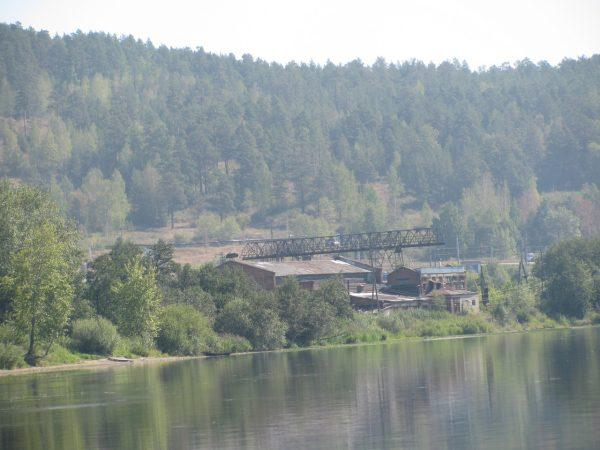 Производственная база находится на берегу живописного озера Ильмень, расположенного на территории Миасского городского округа.  На северном берегу озера — городская застройка Миасса с железнодорожной магистралью Челябинск-Златоуст. Здесь, буквально в нескольких сотнях метров от озера, расположена станция Миасс — Старый вокзал железной дороги Уфа-Челябинск. В непосредственной близости проходит автомобильная дорога Чебаркуль-Миасс. Территория базы огорожена металлическим забором из профлиста.   Подкрановые пути - длина 150 мЗдание насосной - общая площадь 22,30 кв.м.Здание весовой - общая площадь 62,10 кв.м.Здание склада - общая площадь 1364,10 кв.м.Земельный участок - общая площадь 31 446,2 кв.м.Местоположение: Челябинская область, г. Миасс, ул. Силовая, д. 1.Цена продажи: 12 000 000,00 руб.Форма проведения торгов: продажа без аукциона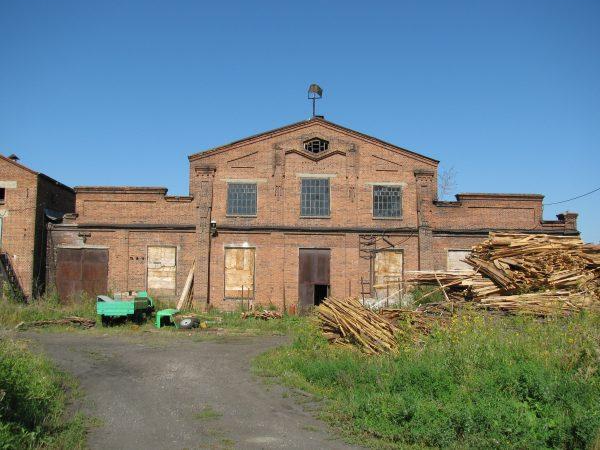 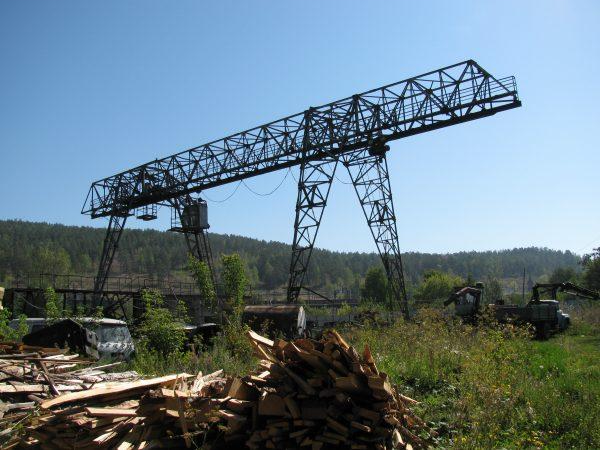 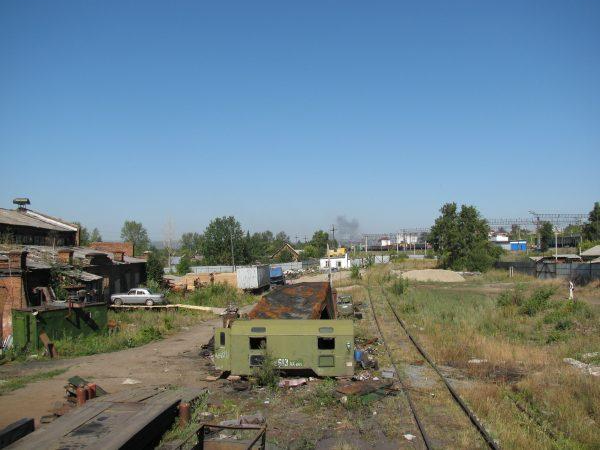 Ознакомится с правоустанавливающими документами и получить полную информацию можно на официальном сайте www.chelfond.ru и по адресу: г. Челябинск, пр. Ленина, д.59, 4 этаж, каб.417.Телефон для справок  (8-351) 265-78-14, 263-35-76.